РОССИЙСКАЯ ФЕДЕРАЦИЯКОСТРОМСКАЯ ОБЛАСТЬГАЛИЧСКИЙ МУНИЦИПАЛЬНЫЙ РАЙОН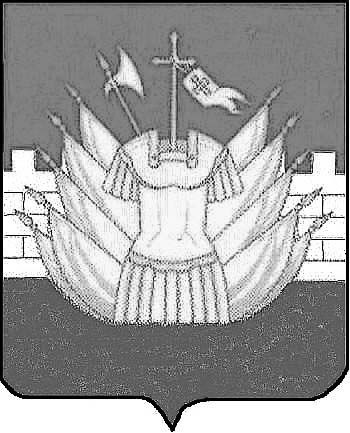 СОВЕТ ДЕПУТАТОВ ДМИТРИЕВСКОГО СЕЛЬСКОГО ПОСЕЛЕНИЯРЕШЕНИЕот «21  » апреля   2016 года № 42О комиссии Совета депутатов Дмитриевского сельского поселения по контролю за достоверностью сведений о доходах, об имуществе и обязательствах имущественного характера представляемых  депутатамиСовета депутатов Дмитриевского сельского поселения         В соответствии со статьёй 12 Федерального закона от 06 октября 199 года № 184-ФЗ «Об общих принципах организации законодательных (представительных) и исполнительных органов государственной власти субъектов Российской Федерации» и статьёй 9.1, 9.4  Закона Костромской области от 10 марта 2009 года № 450-4 –ЗКО «О противодействии коррупции в Костромской области» Совет депутатов Дмитриевского сельского поселения РЕШИЛ :        1. Создать комиссию Совета депутатов Дмитриевского сельского поселения Галичского муниципального района Костромской области по контролю за достоверностью сведений о доходах, об имуществе и обязательствах имущественного характера, представляемых депутатами Совета депутатов Дмитриевского сельского поселения (далее Комиссия).       2. Утвердить Положение о комиссии (приложение 1).       3. Утвердить персональный состав комиссии ( приложение 2).       4. Утвердить:       - председателем Комиссии  Экономова Ю.А.;       - секретарём      Комиссии    Смирнову О.Д..        5. Настоящее решение вступает в силу со дня его опубликования в информационном бюллетене «Дмитриевский вестник».Глава сельского поселения:                                  А.В.Тютин Приложение 1 к решению Совета депутатовДмитриевского сельского поселенияот 21 апреля 2016 года № 42Комиссия Совета депутатов Дмитриевского сельского поселения по контролю за достоверностью сведений о доходах, об имуществе и обязательствах имущественного характера, представляемых депутатами Совета депутатов Дмитриевского сельского поселения (далее - Комиссия), образована в целях проверки в порядке, установленном Законом Костромской области "О противодействии коррупции в Костромской области":а) достоверности и полноты сведений о доходах, расходах, об имуществе и обязательствах имущественного характера, представляемых депутатами Совета депутатов Дмитриевского сельского поселения;б) соблюдения депутатами Совета депутатов Дмитриевского сельского поселения  ограничений и запретов, установленных федеральными законами, Уставом Костромской области и законами Костромской области.1.2. Деятельность Комиссии осуществляется в соответствии с Федеральным законом "Об общих принципах организации законодательных (представительных) и исполнительных органов государственной власти субъектов Российской Федерации", Законом Костромской области "О противодействии коррупции в Костромской области".2. Порядок и принципы образования Комиссии2.1. В состав Комиссии включается  депутаты Совета депутатов по их письменному заявлению, которое они направляют в Совет депутатов Дмитриевского сельского поселения. 2.3. Персональный состав Комиссии утверждается решением Совета депутатов Дмитриевского сельского поселения на срок полномочий Совета депутатов Дмитриевского сельского поселения  очередного созыва.2.4. Комиссия избирает из своего состава председателя комиссии и заместителя председателя комиссии, которые утверждаются решением Совета депутатов Дмитриевского сельского поселения.3. Организация работы Комиссии3.1. Заседания Комиссии проводятся по мере необходимости. Заседание Комиссии проводит председатель Комиссии, а в отсутствие председателя Комиссии - заместитель председателя Комиссии. На заседании Комиссии ведется протокол, который подписывается председательствующим на заседании.3.2. Заседание Комиссии правомочно, если на нем присутствует более половины от общего числа членов Комиссии. Проведение заседания Комиссии путем заочного опроса ее членов не допускается.3.3. Члены Комиссии обязаны присутствовать на ее заседаниях. О невозможности присутствовать на заседании Комиссии по уважительной причине член Комиссии заблаговременно информирует председателя Комиссии.3.4. Решение Комиссии принимается большинством голосов от общего числа членов Комиссии, присутствующих на заседании. Член Комиссии не участвует в голосовании по вопросу, касающемуся его лично. При равенстве голосов, поданных "за" и "против" предлагаемого решения, голос председателя Комиссии является решающим.3.5. Член Комиссии добровольно принимает на себя обязательство о неразглашении конфиденциальной информации, которая рассматривается или рассматривалась Комиссией. Информация, полученная Комиссией в ходе рассмотрения вопроса, может быть использована только в случаях, предусмотренных законодательством.3.6. Председатель Комиссии организует работу Комиссии, созывает и проводит заседания Комиссии, дает поручения членам Комиссии, представляет Комиссию в отношениях с  постоянными комиссиями Совета депутатов, средствами массовой информации, иными органами и организациями.3.7. Заместитель председателя Комиссии замещает председателя Комиссии в его отсутствие.4. Обеспечение деятельности КомиссииСодействие в приеме справок о доходах, расходах, об имуществе и обязательствах имущественного характера, представляемых депутатами Совета депутатов Дмитриевского сельского поселения, хранение указанных справок, а также материалов проверок и информационное обеспечение деятельности комиссии осуществляется работником аппарата Совета депутатов Дмитриевского сельского поселения.Приложение 2к решению Совета депутатовДмитриевского сельского поселения от 21.04.2016 № 42Персональный составКомиссии Совета депутатов Дмитриевского сельского поселения  по контролю за достоверностью сведений о доходах, об имуществеи обязательствах имущественного характера, представляемых депутатами Совета депутатов Дмитриевского сельского поселения1. Касаткин Александр Михайлович.2. Смирнова Оксана Дмитриевна3. Экономов Юрий Александрович